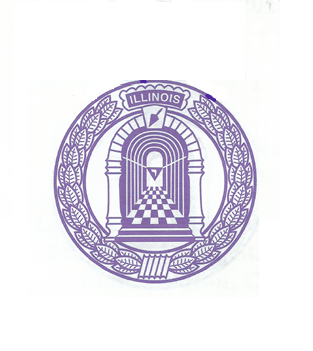 Notice of Annual Dues______________________________________ Council No. __________ Cryptic Masons____________________, Illinois	Companion _________________,Annual dues of $__________ are due and payable on January 1of each year.  Our records indicate that you owe the following:2017		 			$ __________Previous years (___________) dues	$ __________Total due January 1, 2017 		$___________ 	Please make check out to If this figure is in conflict with your records, please let me know.If you owe dues for two years or more and they are not paid by our May Stated Meeting, your name will be brought up for suspension.  We do this to keep additional dues being credited against you and to save your Council the additional expense of your per capita payment to Grand Council. If suspended, you may request reinstatement at any time by paying only the back dues owed.  No further years will be owed after suspension. Payment should be sent to:	Our meetings are held on the ______ of each month, and start at ____ P.M.  Please come join us in the pleasure of York Rite fellowship.Fraternally, Recorder